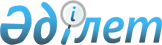 Об определении перечня должностей специалистов здравоохранения, социального обеспечения, образования, культуры и спорта, работающих в аульной (сельской) местности
					
			Утративший силу
			
			
		
					Постановление акимата Мангистауской области от 13 декабря 2012 года № 319. Зарегистрировано Департаментом юстиции Мангистауской области 11 января 2013 года № 2197. Утратило силу постановлением акимата Мангистауской области от 15 мая 2014 года № 109

      Сноска. Утратило силу постановлением акимата Мангистауской области от 15.05.2014 № 109.      В соответствии с пунктом 3 статьи 238 Трудового Кодекса Республики Казахстан от 15 мая 2007 года, пунктом 2 статьи 27 Закона Республики Казахстан от 23 января 2001 года «О местном государственном управлении и самоуправлении в Республике Казахстан», на основании решения Мангистауского областного маслихата от 7 декабря 2012 года № 7/83 «О перечне должностей специалистов здравоохранения, социального обеспечения, образования, культуры и спорта, работающих в аульной (сельской) местности», акимат области ПОСТАНОВЛЯЕТ:



      1. Определить перечень должностей специалистов здравоохранения, социального обеспечения, образования, культуры и спорта, работающих в аульной (сельской) местности согласно приложению.



      2. Государственному учреждению «Управление экономики и бюджетного планирования Мангистауской области» обеспечить государственную регистрацию данного постановления в органах юстиции, его официальное опубликование в средствах массовой информации и размещение на интернет-ресурсе акимата Мангистауской области.



      3. Контроль за исполнением настоящего постановления возложить на заместителя акима области Нургалиеву Х.Х.



      4. Настоящее постановление вступает в силу со дня государственной регистрации в органах юстиции и вводится в действие по истечении десяти календарных дней после дня его первого официального опубликования.

 

       Аким области                            Б. Мухамеджанов

 

 «СОГЛАСОВАНО»исполняющий обязанности

начальника управления культуры 

Мангистауской области

Базаралиева Г.Ж.

13 декабря 2012 года

 начальник управления

здравоохранения 

Мангистауской области

Бектубаев Р.Ф.

13 декабря 2012 года

 начальник управления координации

занятости и социальных программ 

Мангистауской области

Калмуратова Г.М.

13 декабря 2012 года

 начальник управления образования 

Мангистауской области

Жумашева Д.Н.

13 декабря 2012 годаначальник управления туризма,

физической культуры и спорта 

Мангистауской области

Пахомов С.И

13 декабря 2012 года

 начальник управления экономики 

и бюджетного планирования 

Мангистауской области

Ильмуханбетова Ш.Л.

13 декабря 2012 года

Приложение

к постановлению акимата

Мангистауской области

от 13 декабря 2012 года

№ 319

  

ПЕРЕЧЕНЬ

должностей специалистов здравоохранения, социального обеспечения, образования, культуры и спорта, работающих в аульной (сельской) местности

 

      1. Должности специалистов здравоохранения:



      1) руководитель и заместитель руководителя государственного учреждения и казенного предприятия, в том числе: по медицинской части;



      2) руководитель подразделения станции, филиала, лаборатории, центра, отдела;



      3) заведующий отделением, кабинетом, участком;



      4) специалисты (главные, старшие), в том числе: врачи всех специальностей, медицинская сестра, акушерка, лаборант, медицинский лаборант, медицинский статистик, провизор, психолог, статистик, социальный работник, фармацевт, фельдшер, фельдшер-лаборант.



      2. Должности специалистов социального обеспечения:



      1) руководитель и заместитель руководителя государственного учреждения и казенного предприятия, в том числе центра;



      2) заведующий отделением (центром);



      3) специалисты (главные, старшие), в том числе: инспектор, консультант, социальный работник на дому, социальный работник по уходу, специалист по социальной работе.



      3. Должности специалистов образования:



      1) руководитель и заместитель руководителя (за исключением заместителя руководителя по административно-хозяйственной части) государственного учреждения и казенного предприятия;



      2) руководитель дошкольного государственного учреждения и казенного предприятия;



      3) заместитель директора по научной, учебной, учебно-производственной, учебно-воспитательной, воспитательной работе общеобразовательных школ, школ-интернатов и других организаций начального, основного среднего, общего среднего, технического и профессионального, после среднего, дополнительного образования;



      4) руководитель методического кабинета, заведующий интернатом, учебным кабинетом;



      5) специалисты (главные, старшие), в том числе: учителя всех специальностей, библиотекарь, вожатый, воспитатель, инструктор, мастер, медицинская сестра, методист, музыкальный руководитель, преподаватель, руководитель кружка, социальный педагог, педагог-психолог, педагог-организатор, педагог дополнительного образования, учитель-логопед, учитель-дефектолог.



      4. Должности специалистов культуры:



      1) руководитель и заместитель руководителя государственного учреждения и казенного предприятия;



      2) художественный руководитель;



      3) заведующий: библиотекой, клубом, частью художественно-постановочной, литературно-драматической, музыкальной:



      4) руководитель структурного подразделения (отдела) и сектора по основной деятельности;



      5) специалисты (главные, старшие), в том числе: аккомпаниатор, актер, аранжировщик, артист, балетмейстер, библиограф, библиотекарь, дирижер, звукорежиссер, инструктор, инженер (техник) по звуко-техническому и осветительному оборудованию, искусствовед, кинорежиссер, киномеханик, концертмейстер, культорганизатор, музыковед, музыкальный руководитель, методист, оператор-постановщик, оператор пульта управления кино-видеопроекционной аппаратуры, помощник режиссера, режиссер, режиссер-постановщик, руководитель кружка, солист, хореограф, хормейстер, хранитель фондов в музеях, художники всех наименований, экскурсовод.



      5. Должности специалистов спорта:



      1) руководитель и заместитель руководителя (кроме заместителя по хозяйственной части) государственного учреждения и казенного предприятия;



      2) руководитель подразделения филиала, комплекса;



      3) заведующий спортивным клубом;



      4) специалисты (главный, старшие), в том числе: инструктор, тренер, мастер, врачи всех наименовании, медицинская сестра, методист, психолог, фельдшер.
					© 2012. РГП на ПХВ «Институт законодательства и правовой информации Республики Казахстан» Министерства юстиции Республики Казахстан
				